TENTH KSAALT ANNUAL CONFERENCE, MAY 5-6, 2017Suggested Hotel: 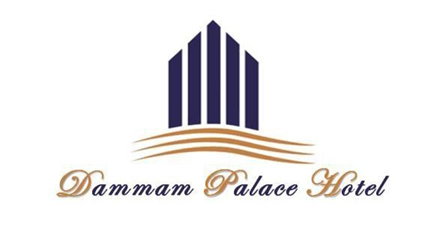 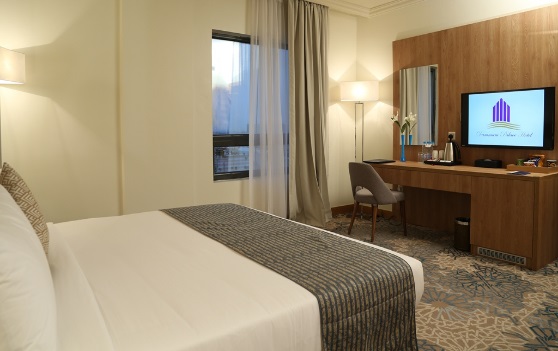 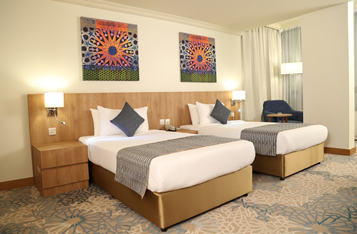 RoomsTransportation (Exclusive)	                                       NOTE: Anyone who wishes to stay at this hotel - make a reservation at Info@dammampalacehotel.com   You must also send your name to Malikah Sisay at msisay@pmu.edu . Transportation to Interserve Learning and Employment Group (ILE) (formerly ESG) is provided free to ONLY those staying at the hotel.                                                www.dammampalacehotel.comT:  +966 13 805 6060    F:  +966 13 805 6385PO Box 1591, Dammam, 31441, Kingdom of Saudi ArabiaROOM TYPECORPORATE RATE (SAR/PERSON)Single Room with Breakfast380Double Room with Breakfast430